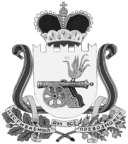 АДМИНИСТРАЦИЯВЯЗЬМА - БРЯНСКОГО СЕЛЬСКОГО ПОСЕЛЕНИЯВЯЗЕМСКОГО РАЙОНА  СМОЛЕНСКОЙ ОБЛАСТИП О С Т А Н О В Л Е Н И Еот 19.04.2016                                                                                                      № 38Рассмотрев заявление юридического лица, руководствуясь Земельным кодексом Российской Федерации, Федеральным законом от 25.10.2001  № 137-ФЗ «О введении в действие Земельного кодекса Российской Федерации», Федеральным законом от 23.06.2014 № 171-ФЗ «О внесении изменений в Земельный кодекс Российской Федерации и отдельные законодательные акты Российской Федерации», постановлением Администрации Вязьма - Брянского сельского поселения Вяземского района Смоленской области от 09.03.201642199 № 22 «Об утверждении проекта планировки территории и проекта межевания в его составе для установления границ земельных участков, предназначенных для строительства и размещения линейного объекта: «Газопровод среднего и низкого давления к жилым домам д. Железнодорожный Вязьма - Брянского сельского поселения Вяземского района Смоленской области», Уставом Вязьма - Брянского сельского поселения Вяземского района Смоленской области,	Администрация Вязьма - Брянского сельского поселения Вяземского района Смоленской области   п о с т а н о в л я е т:1. Передать в постоянное (бессрочное) пользование Администрации Вязьма - Брянского сельского поселения Вяземского района Смоленской области  земельные участки, входящие в категорию земель населенных пунктов, расположенные в Вяземском районе, Вязьма - Брянском сельском поселении: дер. Железнодорожный, площадью 4422 кв.м, кадастровый № 67:02:0000000:1346; с. Вязьма - Брянская, 3723 кв.м, кадастровый №  67:02:0000000:1345, разрешенное использование: трубопроводный транспорт. 	2. Администрации Вязьма - Брянского сельского поселения обеспечить государственную регистрацию права постоянного (бессрочного) пользования земельными участками.3. Данное постановление обнародовать на информационном стенде Администрации Вязьма - Брянского сельского поселения Вяземского района Смоленской области и разместить на официальном сайте Администрации Вязьма - Брянского сельского поселения Вяземского района Смоленской области в информационно-телекоммуникационной сети «Интернет» (v-bryanskaya.ru).	4. Контроль за исполнением настоящего постановления оставляю за собой.Глава муниципального образованияВязьма - Брянского сельского поселенияВяземского района Смоленской области                                  В.П. ШайтороваО передаче в постоянное (бессрочное) пользование земельных участков